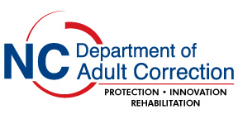 NC Department of Adult Correction Victim Support ServicesVictim No Contact with Inmate Request FormYou may request that a DAC inmate not contact you.  This request is allowed for by Department of Adult Correction policy. It applies while the offender is in a DAC state prison facility.  This request does not apply to inmates in a NC county jail.  This request does not take the place of any other court order to which the offender may be subject.  In addition to this No Contact with Inmate Request, DAC’s Victim Support Services recommends that you discuss other criminal and civil options with your local victim services provider. They can assist you with information about how to obtain other protective orders.  Your local victim services providers such as a domestic violence shelter or rape crisis center can be found at www.nc-van.org .Person making the requestFirst:	Middle Initial:	Last:	Suffix:	Mailing Address:	 Home Phone	(_______)	City:	State:	Zip Code:	 Work Phone	(_______)	County:	Email:	 Cell Phone	(_______)	Your relationship to the victimPlease check the appropriate box to indicate how you are related to the victim in this case. I am:	 a direct victim of this crime   the victim’s family member (describe)		 an interested party (describe)	If you are requesting that a minor not be contacted, please provide the minor’s name(s):	Your relationship to the minor	Do you have custody of the minor?  Yes    NoOffender informationFirst:	Middle Initial:	Last:	Suffix:	Offender’s NCDAC ID #: 	The offender will be prohibited from contacting you by writing, phone and by 3rd party contact.Please note that requesting DAC to block your phone number from the inmate will block calls from all DAC inmates.If you are reporting unwanted contact from the offender, provide documentation about the contact:Who contacted you?	The offender	The offender had someone else contact me (Provide the name of the person who contacted you) 	How were you contacted?	By Phone (Provide the phone number called and the approximate date and time)		In writing (Provide a copy of the letter and envelope, email, text, or online message, etc. & identify to whom the addresses or screennames belong)	Other (Describe)		Describe the contact, including anything you believed was threatening (attach additional sheets if necessary)	Has the offender been ordered by the court at sentencing not to contact you?   Yes   NoIs there a current protective order (50B/50C) prohibiting this offender from contacting you?   Yes   No ____ (attach a copy).   ***Signature: _____________________________________ Date: 	Send this form:By Mail	NC Dept. of Adult Correction                  Victim Support Services	By Fax	919-715-1256		4223 Mail Service Center	By Email:   SVC_DAC_victimservices@dac.nc.gov 	Raleigh, NC 27699-4223For victim services questions:  1-866-719-0108,  Monday-Friday,  8am-5pm   For web information: www.dac.nc.govVS-03 – Revised 2-24-2023